RETIRED TEACHERS’ OF ONTARIO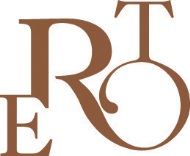            ENSEIGNANTES ET ENSEIGNANTS RETRAITÉS DE L’ONTARIORAPPORT À L’AGA 2016 DE L’ACER-CARTPrincipales préoccupations et initiatives :Au niveau fédéral :Nous continuons d’être préoccupés par le besoin que gouvernement instaure un régime national d’assurance-médicaments permettant aux Canadiens et Canadiennes d’avoir un accès égal à la médication essentielle obtenue à partir d’une liste nationale de médicaments, ce qui leur permettrait de se procurer des médicaments sécuritaires à un prix raisonnable. En ce sens, la présidente Martha Foster et le directeur général Jim Grieve ont participé à la journée de démarchage de la Coalition canadienne de la santé sur la Colline du Parlement, pour rencontrer les députés sur cette question. Le projet de loi C-27, Loi modifiant la Loi de 1985 sur les normes de prestations de pension, est un sujet d'inquiétude pour nous aussi. Si cette législation était adoptée, elle ne nous concernerait pas directement, mais pourrait s’avérer un « dangereux précédent ». Nous avons rencontré l’ACRF (l'Association nationale des retraités fédéraux) sur cette question.Au niveau provincial :  Nous avons déployé beaucoup d’efforts en vue de développer nos rapports externes. La rencontre avec la ministre Damerla, au ministère des Affaires des personnes âgées, a été très positive. La ministre et son personnel ont démontré beaucoup d’intérêt envers nos programmes, et le personnel nous a rappelés pour avoir plus de renseignements. Nous avons également discuté avec le député provincial John Fraser, adjoint parlementaire au ministère de la Santé et des Soins de longue durée. La rencontre a surtout porté sur nos préoccupations au sujet de la pénurie de spécialistes en gériatrie en Ontario et au Canada, ainsi que sur notre document en réponse à un document de discussion intitulé « Priorité aux patients - Plan d’action en matière de soins de santé », proposé par le ministère ontarien de la Santé et des Soins de longue durée.  Après ces rencontres, les représentants de ces deux ministères connaissaient mieux ERO/RTO. Ils savent aussi que nous sommes prêts à travailler avec eux sur des enjeux qui préoccupent les aînés de cette province. Des rencontres ont aussi eu lieu. Nous avons également conclu des partenariats avec Voix des aînés, Maltraitance des personnes âgées Ontario ainsi que la Coalition canadienne de la santé.Principales activités Notre ébauche de Plan stratégique est devenue notre plan quinquennal approuvé et doté d’une nouvelle Mission, d’une nouvelle Vision et d’Objectifs stratégiques. Nos trois principaux objectifs stratégiques sont les suivants :  améliorer la qualité de vie de nos membres et des aînés (reflétant ainsi notre Mission), être le porte-parole reconnu du secteur de l’éducation dans son ensemble, et augmenter le nombre de membres.La restructuration de notre gouvernance se poursuit, avec l'approbation de principe des modifications majeures à nos statuts et règlements. Les modifications spécifiques seront présentées au Sénat d’octobre pour approbation. Le changement le plus important fait en sorte que notre incorporation sera dorénavant de compétence fédérale, plutôt qu’ontarienne.Nous avons continué d’appuyer les efforts de financement de notre Fondation de bienfaisance, qui vise à amasser des fonds afin d'augmenter le nombre de professionnels et le personnel de soutien compétents et formés aux soins gériatriques, en plus d'appuyer la recherche et les programmes qui améliorent la qualité de vie des aînés en Ontario et ailleurs au Canada.  HistoriqueMis sur pied en 1968, ERO/RTO fournit depuis 49 ans d’excellents programmes et services à ses 75 500 membres. Même si la majorité de ces membres sont des éducateurs à la retraite, ERO/RTO accueille dans ses rangs tous les employés retraités ayant travaillé dans le secteur de l’éducation en général, y compris le personnel administratif et de soutien des écoles et des conseils scolaires, les éducateurs du jardin d’enfance et des garderies, ainsi que le personnel enseignant et de soutien des collèges et des universités.  Nous continuons notre recrutement actif auprès de cette clientèle, qui forme à l’heure actuelle la catégorie de nos membres associés.Cette année, l’ARUCC (la Fédération des associations de retraités des universités et collèges du Canada) a recommandé ERO/RTO comme fournisseur secondaire d'assurance santé à ses membres, ce qui a entraîné un important afflux de membres issus des collèges et des universités de partout au Canada.Notre directeur général, Jim Grieve, dirige un bureau provincial comptant six employés-cadres et un personnel de soutien administratif de 16 personnes.  ERO/RTO est gouverné par un Conseil de direction provincial formé de six membres, élus annuellement lors du Sénat d’automne.  Nous possédons nos propres régimes d'assurance santé, gérés par nos membres par l’entremise du Comité provincial des services de santé et des assurances; nos régimes sont administrés par Johnson Inc.  Notre programme d’assurance collective rejoint plus de 95 000 participants, incluant les membres et leurs personnes à charge. 
CommunicationNous nous efforçons de tenir nos membres bien informés sur l’actualité provinciale, tant par nos publications en versions électronique que papier.RENAISSANCE, notre magazine primé, est publié quatre fois par année et envoyé directement au domicile de nos membres, sauf pour 6 000 d’entre eux abonnés à la version électronique envoyée directement sur leurs appareils mobiles sans fil.  LIAISON, une infolettre envoyée directement au Conseil de direction provincial, aux membres des comités provinciaux ainsi qu’à la direction des districts, est publiée plusieurs fois par année. Tous nos membres peuvent aussi consulter cette infolettre sur notre site Web, à la section réservée aux membres.Nous avons produit une série de webinaires afin de tenir nos membres informés sur les questions d'actualité, et nous sommes actifs sur les médias sociaux.Comités permanentsLes comités permanents d’ERO/RTO sont formés de membres et bénéficient de l’appui du personnel-cadre et administratif.  Ces comités sont notamment spécialisés dans les domaines suivants :  vérification, communications, services de santé et assurances, services aux membres (recrutement, voyages, bienfaisance), enjeux de la retraite et des rentes, ainsi que mobilisation politique.Le Conseil de direction provincial peut compter sur des comités spécialisés sur les statuts et règlements au niveau provincial et des districts, sur l'attribution de prix, ainsi que sur les mises en candidatures pour des postes sur les comités.Chaque année, ERO/RTO verse des subventions à différents organismes communautaires dans lesquels s’impliquent les membres des districts.  Ces organismes font une demande de subvention qui est soumise à un comité des membres. Chaque année, le budget attribué peut atteindre 100 000 $.  De plus, les districts peuvent recommander la candidature d’organismes de bienfaisance. ERO/RTO fait un don annuel de 10 000 $ à l’organisme retenu par le Conseil de direction provincial et approuvé par le Sénat.  Cette année, ce don sera remis à Stopgap, qui favorise l’accès des personnes handicapées aux commerces en éliminant les obstacles.Martha Foster
President/ PrésidenteERO-RTO